Самое страшное, что может случиться в судьбе человека и всей страны, - это война. Я немного знаю о Великой Отечественной войне. О событиях тех лет я узнаю на уроках, по книгам, фильмам. Тысячи людей прошли те ужасные мучения, но они выстояли и победили. Бабушка рассказывала мне о том, что её отец, Кириллов Кирилл Иванович, мой прадед, тоже воевал и защищал честь нашей Родины в годы Великой Отечественной войны. Перед началом войны мой прадед служил в рядах Советской армии,  вскоре  он отслужил и вернулся домой, где его ждали родные. Но дома ему долго не пришлось гостить, потому что через месяц после его возвращения началась война.  Мой прадедушка воевал, не жалея себя, как и большинство других солдат, потому все знали, что они защищают свои семьи, свою Родину и свою страну. На фронте приходилось очень туго, но письма, приходящие из дома, и надежда на скорое окончание войны  придавали силы. Когда закончилась война, прадед оказался в Германии в городе Кёнигсберге. Прадед вернулся домой в 1946 году. Он прожил до 1986 года. Был награждён тремя орденами Славы и одной медалью. Таких, каким был мой прадедушка, мы должны уважать и помогать им!                                            Драчёва Татьяна, ученица 10 «А» класса2013 г.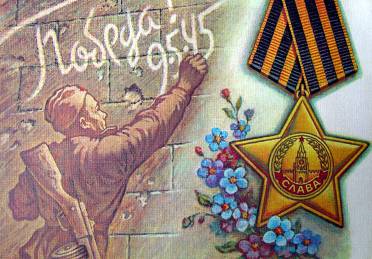 